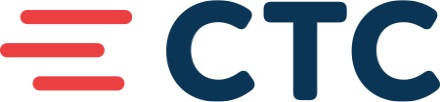 RESIDENTIAL INTERNATIONAL CALLING AUTHORIZATIONThank you for selecting Consolidated Telecommunications Company (CTC) as your international long distance voice service provider.The information which follows governs the relationship between "CTC" and its international telephone service subscribers, pursuant to the applicable federal regulation and federal and state law.BY SUBSCRIBING TO, UTILIZING, OR PAYING FOR CTC LONG DISTANCE TELEPHONE SERVICE, YOUHEREBY AGREE TO THE RATES, CHARGES, TERMS, AND CONDITIONS WHICH FOLLOW.All services provided are subject to the master agreement, service order paperwork and the conditions contained in this section.CTC may, at its discretion, waive, modify or amend these conditions upon notice to the customer. CTC resells international switched telecommunications service to customers for their direct transmission and reception of voice communications. CTC resells access, switching, transport, and termination services provided by interexchange carriers. Long Distance charges are based on actual usage from, or through, the customer premise equipment and are billed monthly in arrears.In a good faith effort, CTC will work with its interexchange carrier partner in setting up alarming systems that trigger alerts when unusual activity has occurred; however, it should be understood that capturing this information after the fact will still result in long distance charges whether intentional or unintentional. The cost associated with these long distance charges are the responsibility of the customer. Therefore it is recommended that communication security is enforced before any fraud can occur.Customer understands and hereby acknowledges that they are responsible for all toll charges originating from their assigned telephone numbers whether authorized or unauthorized through fraud due to a security breach.CTC, by standard rule, blocks all international calling via 0+, 1+, 011+ and 010+ which includes Canada and Caribbean calls. Please check (X) the international calling area/s below you would like to authorize CTC to open up allowing you the ability to call these areas.____ Canada (0+ and 1+)       ____ Caribbean (0+ and 1+)       ____ All other International Calling (011+ and 010+)I HAVE READ, UNDERSTAND AND AGREE WITH THE ABOVE STATEMENTS. I UNDERSTAND THAT CTC CAN TURN OFF INTERNATIONAL CALLING.________________________________________		________________________________________Authorized Customer Name (printed) 			Account Name on Bill (printed)________________________________________	________________________________________	Authorized Customer Signature				DateAccount # _______________________________